ВОЛОГОДСКАЯ ОБЛАСТЬ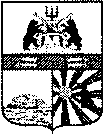 ГОРОД ЧЕРЕПОВЕЦМЭРИЯФИНАНСОВОЕ УПРАВЛЕНИЕРАСПОРЯЖЕНИЕ26.07.2017 № 14О внесении изменений в распоряжение финансового управления мэрии от 16.05.2017 № 1В соответствии с распоряжением мэрии города от 24.07.2017 № 751-р «Об утверждении Порядка определения объема и условий предоставления из городского бюджета в 2017 году субсидии на иные цели муниципальному бюджетному учреждению дополнительного образования «Детско-юношеская спортивная школа № 4»:внести в приложение к распоряжению финансового управления мэрии от 16.05.2017 №1 «Об утверждении кодов городского бюджета по классификации «Тип средств» на 2017 год» следующие изменения:1. После строки: дополнить строкой следующего содержания:2. После строки: дополнить строкой следующего содержания:Заместитель мэра города,начальник финансового управления мэрии                                                    А.В. Гуркина«01 06 17Субсидия из городского бюджета на иные цели муниципальному автономному учреждению дополнительного образования «Детско-юношеская спортивная школа боевых искусств» на оплату расходов, связанных с проведением текущего ремонта помещений и проведением работ по монтажу и подключению оборудования ПАК «Стрелец-Мониторинг», согласно распоряжению мэрии города от 02.06.2017 № 549-р»«01 06 18Субсидия из городского бюджета на иные цели муниципальному бюджетному учреждению дополнительного образования «Детско-юношеская спортивная школа № 4» на оплату расходов, связанных с необходимостью приобретения 3 единиц винтовок пневматических для спортсменов отделений пулевой стрельбы и полиатлона, согласно распоряжению мэрии города от 24.07.2017 № 751-р».«06 06 17Целевая субсидия на иные цели муниципальному автономному учреждению дополнительного образования «Детско-юношеская спортивная школа боевых искусств» на оплату расходов, связанных с проведением текущего ремонта помещений и проведением работ по монтажу и подключению оборудования ПАК «Стрелец-Мониторинг», согласно распоряжению мэрии города от 02.06.2017 № 549-р»«06 06 18Целевая субсидия на иные цели муниципальному бюджетному учреждению дополнительного образования «Детско-юношеская спортивная школа № 4» на оплату расходов, связанных с необходимостью приобретения 3 единиц винтовок пневматических для спортсменов отделений пулевой стрельбы и полиатлона, согласно распоряжению мэрии города от 24.07.2017 № 751-р».